Vinkjes of vonkendr. Jan Dirk Wassenaar‘Gaat het nu om vinkjes of om vonken!’ Dat beet een kerkenraadsvoorzitter onlangs een classispredikant toe. De predikant had op kerkelijke regels gewezen, en dat was bij de voorzitter helemaal verkeerd gevallen. ‘Vinkjes’ als verkleinwoord duidt al op geringschatting van diens kant, om niet te zeggen van minachting. Naar zijn mening zou op het kerkelijke erf te veel nadruk liggen op het voldoen aan wat in de kerkorde allemaal wel niet is bepaald. Veeleer zou er alle ruimte moeten zijn voor de werking van de Heilige Geest, die waait waarheen Hij wil. Anders gezegd: weg met de bureaucratische bemoeienis, laten de vonken er maar van af spatten!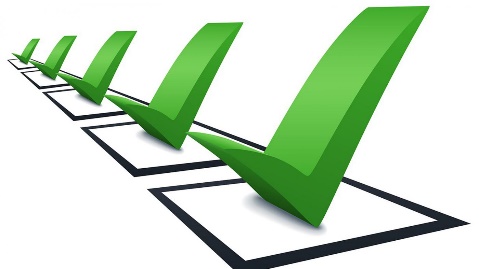 ‘op gepaste wijze en in goede orde’Die kerkenraadsvoorzitter was niet de eerste die zich in die geest (of Geest?) uitliet. Eerder heeft de Duitse geleerde Rudolph Sohm dat gedaan. Dit jaar is het een eeuw geleden dat het tweede deel van zijn magnum opus Kirchenrecht gepubliceerd werd – postuum. In het tweedelige werk – het eerste deel verscheen in 1892 – betoogde Sohm dat de Vroege Kerk geen kerkorde kende. Regelgeving werd volgens hem in de eerste tijd van het christendom nog als in strijd met het wezen van de kerk beschouwd. De kerk diende niet op basis van wetten bestuurd te worden, maar door de charismata oftewel de geestesgaven geleid te worden. Maar helaas… binnen de kortste keren is de beweging van Jezus veranderd in een legalistisch apparaat. Aldus Sohm.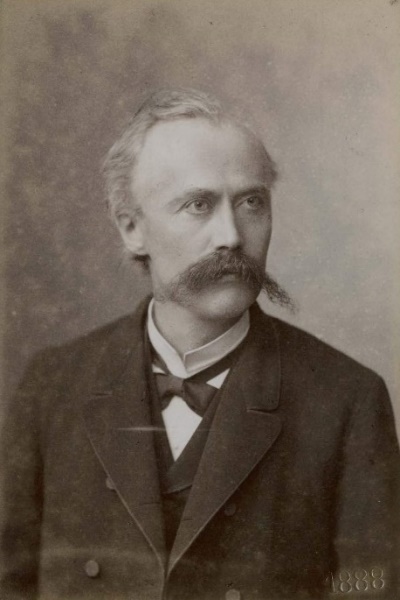 Rudolph SohmOndertussen moet de tegenstelling tussen ‘de wet’ en ‘de Geest’ niet op de spits gedreven worden. De kerk heeft altijd aanvaard dat er nu eenmaal regels nodig zijn. De artikelen van Wezel van 1568, die als de oudste kerkorde van de kerk van de Reformatie in ons land worden beschouwd, beginnen met de zin dat alles in de kerk met orde [ordine] en eerbaar [decenter] moet toegaan, waarbij verwezen wordt naar 1 Korintiërs 14: 40 – ‘op gepaste wijze en in goede orde’. Het betreffende hoofdstuk gaat nota bene over de geestesgaven. Juist in dat kader wordt gesteld dat God niet een God van wanorde, maar vrede is (33).‘naleving van normen’In april lag een notitie van het generale college voor de kerkorde inzake ‘naleving van normen in de kerkorde’ op de tafel van de generale synode. Aanleiding was het gegeven dat er bepalingen in de maak zijn over het aanstellen van vertrouwenspersonen in gemeenten en over het overleggen van een Verklaring omtrent gedrag (VOG) door ambtsdragers en andere leden van de gemeente die naar verwachting meer dan incidenteel zullen omgaan met kwetsbare personen en/of die een leidinggevende taak in de gemeente hebben.	Het college merkt op dat er veel verplichtingen in de kerkorde staan. Men somt een heel rijtje op. Ik geef twee door: (1.) predikanten nemen deel aan de werkgemeenschap; (2.) mensen zonder preekconsent mogen niet in een kerkdienst voorgaan. Maar wat gebeurt er als verplichtingen niet worden nagekomen? Slechts in een aantal gevallen heeft dat gevolgen. Het college wijst op twee: (1.) beginnende predikanten zijn pas beroepbaar na afronding van de eerste twee fasen van de permanente educatie; (2.) voor het beroepen van een predikant moeten stukken bij het breed moderamen van de classis ingeleverd worden. Een daarvan is de solvabiliteitsverklaring. Ik noem die omdat ik als eerste scriba van de classis Overijssel-Flevoland nog wel eens geconfronteerd word met het feit dat een kerkenraad een beroep uitbrengt terwijl die verklaring is verlopen.‘Opzicht’ en ‘Bezwaren en Geschillen’Het college voor de kerkorde betoogt dat er allerlei haken en ogen zitten aan een route via ‘Opzicht’ (lees: tucht). Dat geldt ook voor een route via ‘Bezwaren en Geschillen’. Omdat het in de meeste gevallen van niet-naleven van verplichtingen niet een zaak van boze opzet is, stelt men voor om ondersteuning te bieden bij het naleven, waarbij de classispredikant en het college voor de visitatie een rol zouden kunnen spelen. Die invalshoek kwam onlangs ook ter sprake tijdens een studiedag van het breed moderamen van de classis Overijssel met dr.mr. Klaas-Willem de Jong, docent kerkrecht aan de Protestantse Theologische Universiteit. Hij pleitte ervoor om als breed moderamen niet slechts op de verplichtingen te wijzen of zelfs te hameren, maar ook de achtergrond ervan duidelijk te maken. Met het oog daarop kom ik op de genoemde voorbeelden terug. Ad 1: het is van belang dat de solvabiliteitsverklaring geldig is. Je moet als kerkenraad niet de situatie krijgen dat je een predikant(e) beroept terwijl je hem of haar maar enkele jaren zijn of haar traktement zult kunnen betalen. Ad 2: het preekconsent is bedoeld voor noodsituaties: de kerk hecht vooralsnog – het zal binnenkort wel veranderen – aan voorgangers die een volledige academische opleiding met behoorlijke kennis van de grondtalen van de bijbel hebben genoten. Dat is nu eenmaal (nog) de standaard.Middelen uit het bestuursrechtMaar wat als er sprake is van onwil? Die kan zelfs zo ver gaan dat een uitspraak van ‘Bezwaren en Geschillen’ niet opgevolgd wordt. Het college voor de kerkorde attendeert op middelen die het bestuursrecht kent, waarover de synode zou moeten nadenken. Er zijn dan twee categorieën: de herstelmiddelen en de strafmiddelen. Ik geef twee voorbeelden uit de eerste categorie door: (1.) last onder bestuursdwang – dan gaat een ander in de plaats van een overtreder optreden; (2.) last onder dwangsom. Twee voorbeelden uit de tweede categorie: (1.) een bestuurlijke boete; (2.) een publicatie gericht op leedtoevoeging, dat wil zeggen aantasting van reputatie. Een belangrijke vraag is dan wel wie bevoegd is om dergelijke maatregelen te nemen. Een landelijk orgaan, op aangeven van het breed moderamen? ‘Bezwaren en Geschillen’?	Het college voor de kerkorde merkt op dat er in het geval van ‘een veilige gemeente’ meer op het spel staat dan interne ongehoorzaamheid. Daarom is het zeker wenselijk om na te denken over sanctiebepalingen.	Onlangs hebben de scriba’s van de classicale vergaderingen de kerkordewijzigingen inzake ‘Veilige kerk’ in eerste lezing ontvangen, met het verzoek die door te geleiden naar de kerkenraden. Het is de bedoeling dat de synode die in november in tweede lezing vaststelt. Van een of meer sanctiebepalingen voor kerkenraden die er niets mee doen, wordt niet gerept. Mij dunkt: dat thema vergt meer algemene bezinning. Het is goed dat het college voor de kerkorde daar op aangedrongen heeft. Een dode letterHet kan niet zo zijn dat de kerkorde een dode letter is. Helaas is het zo dat de ambtsdrager die op het naleven van ‘normen in de kerkorde’ begint, al gauw het risico loopt voor ‘formalist’, ‘letterknecht’ of ‘muggenzifter’, ‘mierenneuker’ uitgemaakt te worden. Dat is niet terecht. Het is nog altijd zo dat degene die in enig ambt wordt bevestigd, belooft zijn of haar taak te vervullen ‘overeenkomstig de orde van onze kerk’. Ligt daarin een tegenstelling met het werk van de Geest? Ik dacht het niet. Ook, juist in een bevestigingsdienst wordt daar om gebeden…  